                          «Этих дней не смолкнет слава»    В  детском саду большое внимание уделяется патриотическому воспитанию детей. Дети знакомятся с важными историческими событиями нашей страны, таким, как день Победы. Мы стараемся воспитать у них желание быть похожими на наших ветеранов, быть сильными, смелыми, любить и защищать свою Родину, служить в армии. Воспитываем в детях уважительное отношение к ветеранам в течение всего года. Основным условием нравственно – патриотического воспитания дошкольников является установление тесной взаимосвязи со старшим поколением.    Время выбрало защитников нашей страны для суровых испытаний. Великая Отечественная война - это не просто хроника событий и летопись сражений. Она сложена из судеб россиян. Каждый фронтовик, труженик тыла, участник оборонных работ прошел собственный военный путь. Каждый вершил Победу. И эта победа оказалась сильнее времен - цепочка памяти о подвиге героев не прервется ни в одном поколении. Ценою своей юности, своей любви, своей жизни они оплатили наш мир, нашу свободную жизнь.   Победа никогда не бывает легкой. Но великие испытания раскрывают силу и мужество народа, объединенного высокой целью. Вечная память россиянам, отдавшим жизнь за свою землю! Слава ветеранам, которые сегодня в строю!    Наши воспитанники посетили ветерана ВОВ Молоканова Николая Ефимовича на дому. Воспитатель Курлыкина О.В., зам. заведующего Вишнякова О.М. и  дети внимательно, затаив дыхание, слушали рассказы ветерана, задавали свои вопросы о войне, о полученных медалях.Дошкольники подарили Николаю Ефимовичу букет цветов, а также красивую поздравительную открытку, рассказали стихи, спели песни о войне, пожелали крепкого здоровья, долгих лет жизни, выразили благодарность за его подвиги во имя мира на земле и поздравили с наступающим праздником – днем Победы.  Низкий поклон вам, мужественные солдаты Великой Отечественной войны! Каждое новое поколение с благодарностью и бесконечным уважением будет говорить вам: "СПАСИБО!",  дорогие ветераны.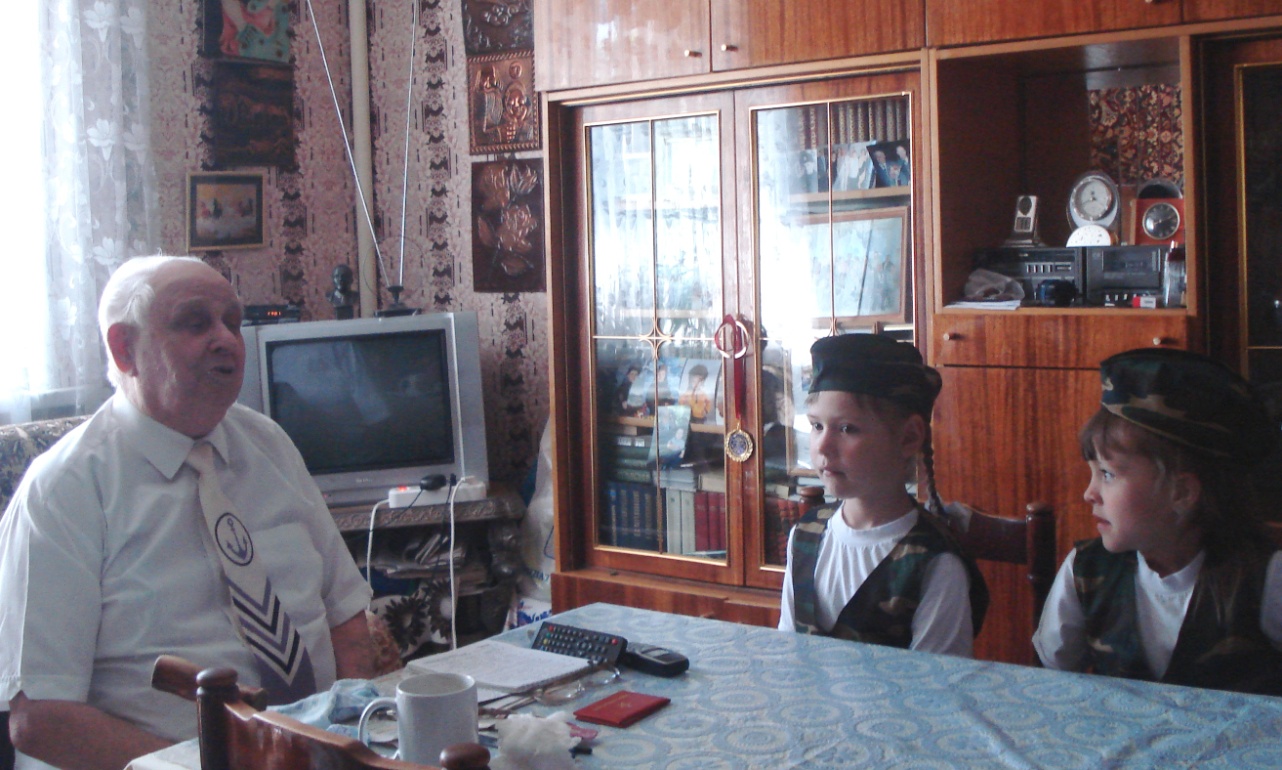 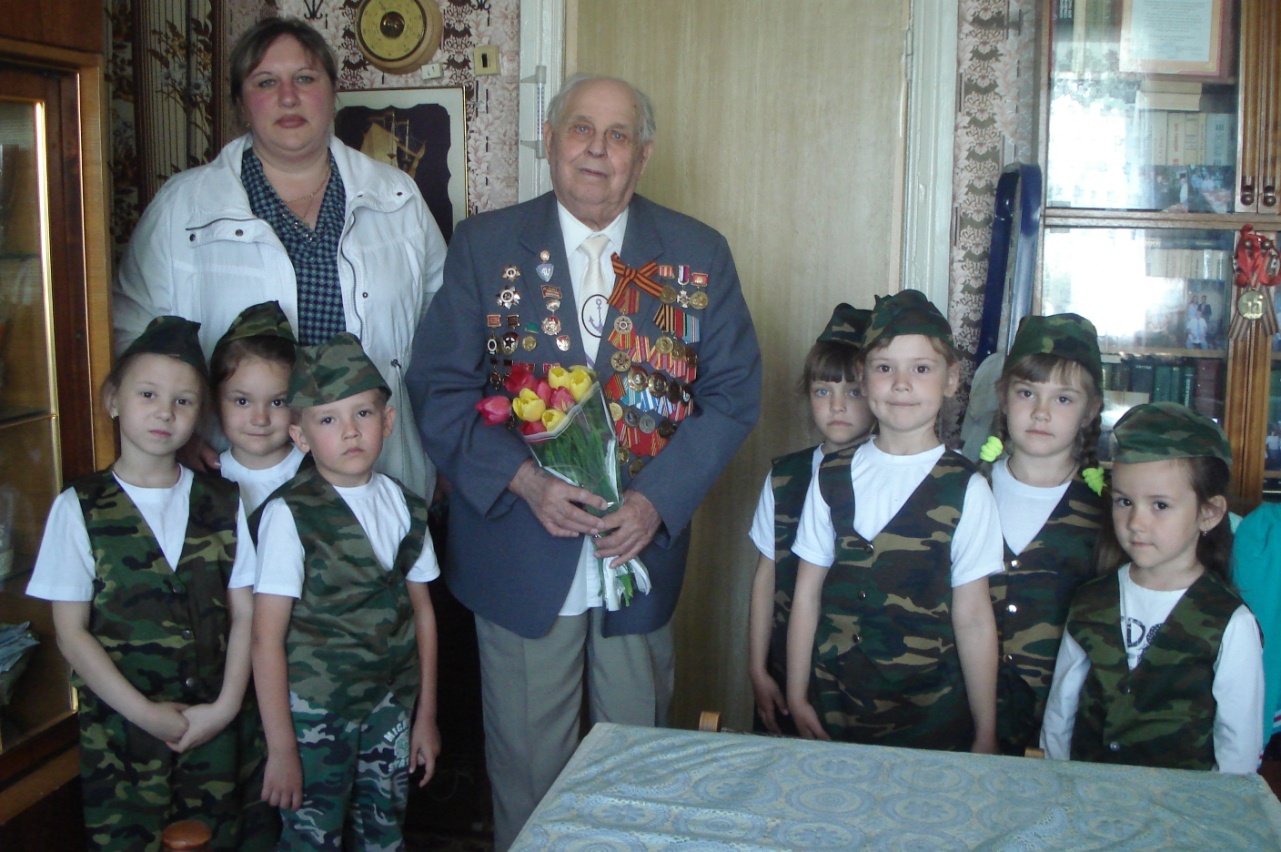 